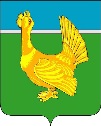 Администрация Верхнекетского районаПОСТАНОВЛЕНИЕВ соответствии с пунктом 7 статьи 54 Федерального закона от 12.06.2002 №67-ФЗ «Об основных гарантиях избирательных прав и права на участие в референдуме граждан Российской Федерации», пунктом 6 статьи 46  Закона Томской области  от 26 июня 2012 года № 111-ОЗ «О выборах Губернатора Томской области», пунктом 7 статьи 44 Закона Томской области от 14 февраля 2005 года №29-ОЗ «О муниципальных выборах в Томской области», с учётом предложения территориальной избирательной комиссии Верхнекетского района и в целях обеспечения реализации прав избирателей, зарегистрированных кандидатов при проведении выборов в единый день голосования 11 сентября 2022 года, постановляю:1. Утвердить перечень мест для вывешивания печатных агитационных материалов:2. Опубликовать настоящее постановление в информационном вестнике Верхнекетского района «Территория», направить в районную газету «Заря Севера» и разместить на официальном сайте Администрации Верхнекетского района. Настоящее постановление вступает в силу со дня его официального опубликования.3. Признать утратившими силу постановления Администрации Верхнекетского района от 28 июля 2020 года №709 «Об установлении специальных мест для вывешивания печатных агитационных материалов», от 1 июля 2021 года №499 «Об установлении специальных мест для вывешивания печатных агитационных материалов».4. Контроль за исполнением настоящего постановления оставляю за собой.Глава Верхнекетского района                                                                 С.А. АльсевичТ.Л. Генералова Дело-2, редакция-1,  вестник – 1, поселения – 9, ТИК-1.     15   июля 2022 г.р.п. Белый ЯрВерхнекетского района Томской области№687Об установлении специальных мест для вывешивания печатных агитационных материалов№ избирательного участкаНаселённый пунктМеста вывешивания409р.п.Белый Ярторговые залы магазинов «Флагман» (Парамонов О.Г., ул. Свердлова, 12«А»), «Презент» (Черкашина Л.Е., ул. Горького, 4)410р.п.Белый Яр«Гастроном» (Хаматнуров В.Б., ул. Гагарина, 73), доска объявлений (ул. Гагарина, 22)411р.п.Белый Ярторговые залы магазинов «Березка» (Петрушанко Т.С., ул. Курская, 1«А»), «Дельфин» (Луговская А.Н., ул. Котовского, 27)412р.п.Белый Ярдоска объявлений (ул. Вокзальная)413р.п.Белый Ярторговые залы магазинов «Подсолнух» (Силин Н.В., ул. Российская, 2«А»), «Ёлочка» (Петрищева О.М., ул. 1 Луговой проезд, 1«А»)414п. Катайгадоска объявлений здания по адресу: ул. 60 лет Октября, 32-2 (собственник Кремис Р.А.),доска объявлений магазина «Нино» (Махова Н.Г. ул. Кирова, 41);доска объявлений в Администрации Катайгинского сельского поселения415п.Степановкаторговые залы магазинов «Кумир» (Миронюк В.В., ул. Лиханова, 10), «Сказка» (Миронюк В.В., ул. Комсомольская, 13«а»-2), «Новый» (Стяжкин Н.Н., ул.Новая, 2)416п.Клюквинкафойе Администрации Клюквинского сельского поселения (ул. Центральная, 13);помещение библиотеки (ул. Центральная 15);торговые залы магазинов «Березка» (ИП Варданян Д.А., ул. Строительная, 3, Лесная, 2Д), «Фортуна» (ИП Архипов О.В. ул. Береговая, 38А)417п.Дружныйдоска объявлений п.Дружный (ул. Трактовая, 5);фойе библиотеки (ул. Восточна, д.17 кв.1)418п.Центральныйфойе Администрации Орловского сельского поселения (пер. Школьный, 11);торговый зал магазина «Орбита» (Буланова Н.Л., ул. Советская, 13);доска объявлений п. Центральный (ул. Советская, 17«А»)419п.Ягодноефойе Администрации Ягоднинского сельского поселения (, ул. Октябрьская, 14), фойе библиотеки и клуба  (ул.Советская 2)420п.Нибегапомещение библиотеки (ул. Гагарина 20-1).421п.Сайгафойе ООО «Сайгинское ЖКХ»(ул.Молодогвардейская,5);читальный зал библиотеки (ул.Молодогвардейская,3)422п.Лисицаторговый зал магазина «Бриз» (ИП Климович Д.В., ул. Новая, 33);доска объявлений (ул. Студенческая, 12)423п.Макзырдоска объявлений п.Макзыр (ул. Центральная, 16)424с.Палочкаторговый зал магазина «Бриз» (ИП Климович Д.В., ул. Молодежная, 20-1)